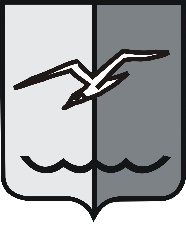 РОССИЙСКАЯ ФЕДЕРАЦИЯМОСКОВСКАЯ ОБЛАСТЬСОВЕТ ДЕПУТАТОВ городского округа ЛОБНЯР Е Ш Е Н И Еот 14.11.2018 г. № 219/35О Положении «О молодежном парламенте при Совете депутатов городского округа Лобня»	В соответствии с Федеральным законом от 06 октября 2003 года № 131-ФЗ «Об общих принципах организации местного самоуправления в Российской Федерации», Законом Московской области № 155/2003-ОЗ «О государственной молодежной политике в Московской области», Законом Московской области № 40/2010-ОЗ «О Московском областном молодежном парламенте», Уставом городского округа Лобня, учитывая письмо Председателя Московской областной Думы от 26.10.2018 г. № Д1исх188, решение Московского областного Молодежного парламента от 12.10.2018 г. № 3-3/2018, рассмотрев проект Положения «О молодежном парламенте при Совете депутатов городского округа Лобня», предложения комиссии по спорту, молодежной политике и туризму,	Совет депутатов РЕШИЛ:1. Принять в новой редакции Положение «О молодежном парламенте при Совете депутатов городского округа Лобня» (прилагается).2. Положение от 25.12.2015 г. № 207/54 «О молодежном парламенте при Совете депутатов города Лобня» (с учетом изменений внесенных решениями Совета депутатов от 16.12.2016г. № 107/5 и от 23.05.2017г. № 268/14) признать утратившим силу.3. Принятое Положение «О молодежном парламенте при Совете депутатов городского округа Лобня» направить для ознакомления в молодежную избирательную комиссию городского округа Лобня.4. Опубликовать настоящее решение в газете «Лобня» и разместить на официальном сайте городского округа Лобня.5. Настоящее решение вступает в силу со дня его официального опубликования в газете «Лобня».6. Контроль за исполнением настоящего решения и соблюдением принятого Положения возложить на Н.Н. Гречишникова - Председателя Совета депутатов городского округа Лобня.Председатель Совета депутатов				Глава городского округа Лобня						городского округа Лобня		Н.Н. Гречишников							Е.В.Смышляев«16» 11. 2018 г.